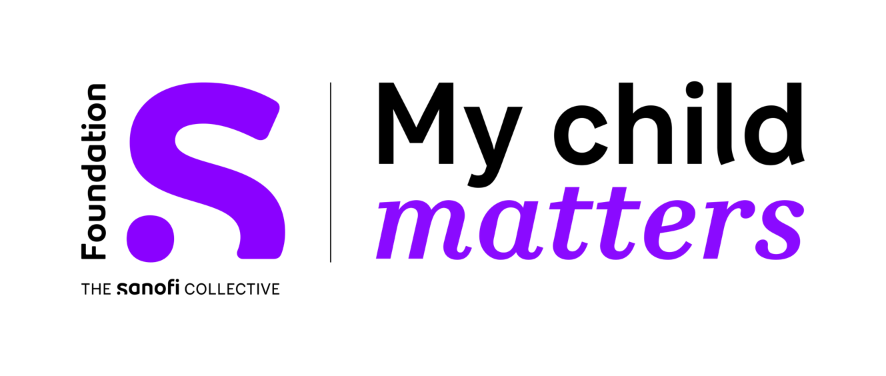 2023-2025 Prix des infirmiersMéthodologie "SMART” pour rédiger des objectifs. Ecrivez ici les objectifs de votre projet selon la méthodologie SMART. Cette méthodologie vous permet de mieux cerner les objectifs que vous souhaitez atteindre pour votre projet.  Pour cela veuillez répondre à chacune des questions et sous-questions suivantes.S comme « Spécifique »a. Qu’allez-vous faire ou accomplir ?b. Quelles actions allez-vous entreprendre?c. Assurez-vous d'aborder brièvement: Qui va effectuer le travail Que fera chacune des personnes ? A quel moment chaque tâche sera-t-elle faite ?Dites des choses générales; vous aurez l'occasion de rentrer dans les détails de votre projet plus tard dans le calendrierQuel est le lieu où le travail sera effectué ?Quels sont les obstacles ou les exigences possibles que vous pensez devoir dépasser pour accomplir ce projet ? Quelles sont les raisons pour lesquelles vous faites ce projet ?M comme "Mesurable"a. Quelles données allez-vous retenir pour évaluer l'atteinte de vos objectifs ?(quels sont les indicateurs qui vous permettront d’évaluer l’atteinte des objectifs votre projet ?)  i. Les méthodes d’évaluation peuvent être quantitatives (par exemple des gains de productivité, argent gagné ou économisé etc) et quantitatives (par exemple des témoignages, des enquêtes etc)A comme "Atteignable"Votre objectif est-il réalisable ? Expliquez en quoi Avez-vous les compétences et ressources nécessaires pour atteindre votre objectif ? R comme "Réaliste"Comment votre objectif s'aligne-t-il sur des objectifs plus larges tels que l'initiative de l'OMS de lutte contre les cancers pédiatriques ? (l'initiative de lutte contre les cancers pédiatrique de l'OMS est visible en utilisant ce liant et aussi sur le site de Fondation S)https://www.who.int/publications/m/item/global-initiative-for-childhood-cancer https://datafondationsanofi.opendatasoft.com/pages/home/ Expliquez comment votre projet s'alignePourquoi pensez-vous que le résultat de votre projet est important ?T comme "Temps" (l'atteinte de vos objectifs doit se faire dans une limite de temps prédéfinie) Quel est le délai global dans lequel vous prévoyez d'atteindre votre objectif ?Questions et requêtes ?
Veuillez envoyer un courriel au bureau SIOP à info@siop-online.org